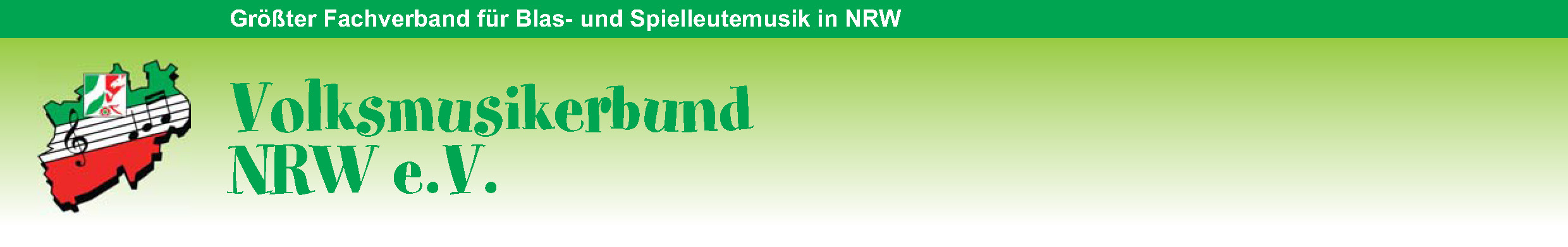 D3 Prüfung Stabspiele/Pauken – interne Prüfliste Name, Vorname Instrument Tonleitern9-11/12-13/14-15Pflichtstück12-15/16-18/19-20Selbstwahlstück 9-11/12-13/14-15Klein-percussion3/4/5 Snare3/4/5Bemerkungen